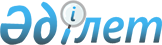 О внесении изменений и дополнения в решение маслихата Есильского района Северо-Казахстанской области от 8 января 2020 года № 45/282 "Об утверждении бюджета Явленского сельского округа Есильского района Северо-Казахстанской области на 2020-2022 годы"Решение маслихата Есильского района Северо-Казахстанской области от 30 ноября 2020 года № 56/353. Зарегистрировано Департаментом юстиции Северо-Казахстанской области 3 декабря 2020 года № 6752
      В соответствии со статьей 106, 109-1 Бюджетного кодекса Республики Казахстан от 4 декабря 2008 года, подпунктом 1) пункта 1 статьи 6 Закона Республики Казахстан от 23 января 2001 года "О местном государственном управлении и самоуправлении в Республики Казахстан", маслихат Есильского района Северо-Казахстанской области РЕШИЛ:
      1. Внести в решение маслихата Есильского района Северо-Казахстанской области "Об утверждении бюджета Явленского сельского округа Есильского района Северо-Казахстанской области на 2020-2022 годы" от 8 января 2020 года № 45/282 (опубликовано 24 января 2020 года в Эталоном контрольном банке нормативных правовых актов Республики Казахстан в электроном виде, зарегистрировано в Реестре государственной регистрации нормативных правовых актов под № 5977) следующие изменения и дополнение:
      пункт 1 изложить в новой редакции:
       "1. Утвердить бюджет Явленского сельского округа Есильского района Северо-Казахстанской области на 2020–2022 годы согласно приложениям 1, 2, 3 соответственно, в том числе на 2020 год в следующих объемах:
      1) доходы 286 216,3 тысяч тенге:
      налоговые поступления 29 768 тысяч тенге;
      неналоговые поступления 0 тысяч тенге;
      поступления от продажи основного капитала 0 тысяч тенге;
      поступления трансфертов 256 448,3 тысяч тенге;
      2) затраты 293 760,2 тысяч тенге;
      3) чистое бюджетное кредитование 19 000 тысяч тенге:
      бюджетные кредиты 19 000 тысяч тенге;
      погашение бюджетных кредитов 0 тысяч тенге;
      4) сальдо по операциям с финансовым активам 0 тысяч тенге:
      приобретение финансовых активов 0 тысяч тенге;
      поступления от продажи финансовых активов государства 0 тысяч тенге;
      5) дефицит (профицит) бюджета - 26 543,9 тысяч тенге;
      6) финансирование дефицита (использование профицита) бюджета 26 543,9 тысяч тенге:
      поступление займов 19 000 тысяч тенге;
      погашение займов 0 тысяч тенге;
      используемые остатки бюджетных средств 7 543,9 тысяч тенге.";
      пункт 1-1 изложить в новой редакции:
       "1-1. Предусмотреть в бюджете Явленского сельского округа Есильского района Северо-Казахстанской области на 2020 год расходы за счет свободных остатков средств, сложившихся на начало финансового года в сумме 7 543,9 тысяч тенге, согласно приложению 4.";
      пункт 1-3 изложить в новой редакции:
       "1-3. Предусмотреть в бюджете Явленского сельского округа Есильского района Северо-Казахстанской области на 2020 год объемы целевых текущих трансфертов передаваемых из районного бюджета, в том числе:
      на благоустройство жилого сектора для переселенцев (устройство канализационных колодцев, заборов, помещений для хранения топлива и инвентаря);
      на ликвидацию несанкционированных свалок в селе Явленка.
      Распределение указанных целевых текущих трансфертов из районного бюджета определяется решением акима Явленского сельского округа Есильского района Северо-Казахстанской области "О реализации решения маслихата Есильского района Северо-Казахстанской области "Об утверждении бюджета Явленского сельского округа Есильского района Северо-Казахстанской области на 2020-2022 годы.";
      дополнить пунктом 1-5 следующего содержания:
       "1-5. Предусмотреть в бюджете Явленского сельского округа Есильского района Северо-Казахстанской области на 2020 год объемы целевых текущих трансфертов передаваемых из республиканского бюджета, в том числе:
      на средний ремонт внутрипоселковых дорог села Явленка.
      Распределение указанных целевых текущих трансфертов из республиканского бюджета определяется решением акима Явленского сельского округа Есильского района Северо-Казахстанской области "О реализации решения маслихата Есильского района Северо-Казахстанской области "Об утверждении бюджета Явленского сельского округа Есильского района Северо-Казахстанской области на 2020-2022 годы.";
      пункт 5 изложить в новой редакции:
       "5. Предусмотреть в бюджете Явленского сельского округа Есильского района Северо-Казахстанской области на 2020 год объемы целевых текущих трансфертов передаваемых из областного бюджета, в том числе:
      на средний ремонт внутрипоселковых дорог села Явленка.
      Распределение указанных целевых текущих трансфертов из областного бюджета определяется решением акима Явленского сельского округа Есильского района Северо-Казахстанской области "О реализации решения маслихата Есильского района Северо-Казахстанской области "Об утверждении бюджета Явленского сельского округа Есильского района Северо-Казахстанской области на 2020-2022 годы.";
      приложения 1, 4 к указанному решению изложить в новой редакции согласно приложениям 1, 2 к настоящему решению.
      2. Настоящее решение вводится в действие с 1 января 2020 года. Бюджет Явленского сельского округа Есильского района Северо-Казахстанской области на 2020 год Направление свободных остатков бюджетных средств сложившихся на 1 января 2020 года
					© 2012. РГП на ПХВ «Институт законодательства и правовой информации Республики Казахстан» Министерства юстиции Республики Казахстан
				
      Председатель сессии маслихата Есильского района Северо-Казахстанской области 

К.Абулгазин

      Секретарь маслихата Есильского района Северо-Казахстанской области 

А.Бектасова
Приложение 1к решению маслихатаЕсильского районаСеверо-Казахстанской областиот 30 ноября 2020 года № 56/353Приложение 1к решению маслихатаЕсильского районаСеверо-Казахстанской областиот 8 января 2020 года № 45/282
Категория
Класс
подкласс
Наименование
Сумма (тысяч тенге) 2020 год
1) Доходы
286 216,3
1
Налоговые поступления
29 768
01
Подоходный налог
10 714
2
Индивидуальный подоходный налог
10 714
04
Налоги на собственность
19 054
1
Налог на имущество
218
3
Земельный налог
760
4
Налог на транспортные средства
18 076
4
Поступление трансфертов
256 448,3
02
Трансферты из вышестоящих органов государственного управления
256 448,3
3
Трансферты из районного (города областного значения) бюджета
256 448,3
Функцио-нальная группа
Админи-стратор бюд-жетных прог-рамм
Прог-рамма
Наименование
Сумма (тысяч тенге) 2020 год
2) Затраты
293 760,2
01
Государственные услуги общего характера
34 780,7
124
Аппарат акима города районного значения, села, поселка, сельского округа
34 780,7
001
Услуги по обеспечению деятельности акима города районного значения, села, поселка, сельского округа
34 780,7
07
Жилищно-коммунальное хозяйство
31 613,9
124
Аппарат акима города районного значения, села, поселка, сельского округа
31 613,9
008
Освещение улиц в населенных пунктах
7 911
009
 Обеспечение санитарии населенных пунктов
4 848
010
Содержание мест захоронений и погребение безродных
1 240
011
Благоустройство и озеленение населенных пунктов
17 614,9
12
Транспорт и коммуникации
8 884
124
Аппарат акима города районного значения, села, поселка, сельского округа
8 884
013
Обеспечение функционирования автомобильных дорог в городах районного значения, селах, поселках, сельских округах
7 684
045
Капитальный и средний ремонт автомобильных дорог в городах районного значения, селах, поселках, сельских округах
1 200
13
Прочие
218 473,6
124
Аппарат акима города районного значения, села, поселка, сельского округа
218 473,6
040
Реализация мероприятий для решения вопросов обустройства населенных пунктов в реализацию мер по содействию экономическому развитию регионов в рамках Государственной программы развития регионов до 2025 года
9 783,3
057
Реализация мероприятий по социальной и инженерной инфраструктуре в сельских населенных пунктах в рамках проекта "Ауыл-Ел бесігі"
208 690,3
15
Трансферты 
8
124
Аппарат акима города районного значения, села, поселка, сельского округа
8 
048
Возврат неиспользованных (недоиспользованных) целевых трансфертов
8
3) Чистое бюджетное кредитование
19 000
Бюджетные кредиты
19 000
Функцио-нальная группа
Админи-стратор бюд-жетных прог-рамм
Прог-рамма
Наименование
Сумма (тысяч тенге) 2020 год
7
Жилищно-коммунальное хозяйство
19 000
124
Аппарат акима города районного значения, села, поселка, сельского округа
19 000
008
Освещение улиц в населенных пунктах
6 800
011
Благоустройство и озеленение населенных пунктов
12 200
Погашение бюджетных кредитов
0
4) Сальдо по операциям с финансовыми активами
0
Приобретение финансовых активов
0
Поступления от продажи финансовых активов государства
0
5) Дефицит (профицит) бюджета
- 26 543,9
6) Финансирование дефицита (использование профицита) бюджета
26 543,9
Категория
Класс
подкласс
Наименование
Сумма (тысяч тенге) 2020 год
7
Поступление займов
19 000
01
Внутренние государственные займы
19 000
2
Договоры займа
19 000
16
Погашение займов
0
Категория
Класс
подкласс
Наименование
Сумма (тысяч тенге) 2020 год
8
Используемые остатки бюджетных средств
7 543,9
01
Остатки бюджетных средств
7 543,9
1
Свободные остатки бюджетных средств
7 543,9Приложение 2к решению маслихатаЕсильского районаСеверо-Казахстанской областиот 30 ноября 2020 года № 56/353Приложение 4к решению маслихатаЕсильского районаСеверо-Казахстанской областиот 8 января 2020 года № 45/282
Функцио-нальная группа
Админи-стратор бюд-жетных прог-рамм
Прог-рамма
Наименования
Сумма (тысяч тенге) 2020 год
01
Государственные услуги общего характера
1 520
124
Аппарат акима города районного значения, села, поселка, сельского округа
1 520
001
Услуги по обеспечению деятельности акима города районного значения, села, поселка, сельского округа
1 520
07
Жилищно-коммунальное хозяйство
4 815,9
124
Аппарат акима города районного значения, села, поселка, сельского округа
4 815,9
008
Освещение улиц в населенных пунктах
1 700
009
Обеспечение санитарии населенных пунктов
1 000
011
Благоустройство и озеленение населенных пунктов
2 115,9
12
Транспорт и коммуникации
1 200
124
Аппарат акима города районного значения, села, поселка, сельского округа
1 200
045
Капитальный и средний ремонт автомобильных дорог в городах районного значения, селах, поселках, сельских округах
1 200
Всего:
7 535,9